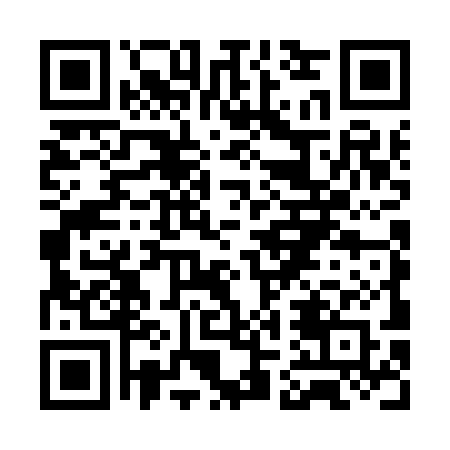 Prayer times for Osborne Park, AustraliaWed 1 May 2024 - Fri 31 May 2024High Latitude Method: NonePrayer Calculation Method: Muslim World LeagueAsar Calculation Method: ShafiPrayer times provided by https://www.salahtimes.comDateDayFajrSunriseDhuhrAsrMaghribIsha1Wed5:266:4912:143:175:396:572Thu5:266:4912:143:165:386:563Fri5:276:5012:143:155:376:554Sat5:276:5112:143:145:366:555Sun5:286:5112:133:145:356:546Mon5:296:5212:133:135:346:537Tue5:296:5312:133:125:346:528Wed5:306:5312:133:125:336:529Thu5:306:5412:133:115:326:5110Fri5:316:5512:133:115:316:5011Sat5:316:5512:133:105:316:5012Sun5:326:5612:133:095:306:4913Mon5:336:5712:133:095:296:4914Tue5:336:5712:133:085:296:4815Wed5:346:5812:133:085:286:4816Thu5:346:5912:133:075:276:4717Fri5:356:5912:133:075:276:4718Sat5:357:0012:133:065:266:4619Sun5:367:0112:133:065:256:4620Mon5:367:0112:133:055:256:4521Tue5:377:0212:133:055:246:4522Wed5:377:0312:143:055:246:4523Thu5:387:0312:143:045:236:4424Fri5:387:0412:143:045:236:4425Sat5:397:0512:143:035:236:4426Sun5:397:0512:143:035:226:4327Mon5:407:0612:143:035:226:4328Tue5:407:0612:143:035:226:4329Wed5:417:0712:143:025:216:4330Thu5:417:0812:143:025:216:4231Fri5:427:0812:153:025:216:42